Dragi moji,Došli smo tako i do sredine tjedna. Budite i dalje tako marljivi i vrijedniDanas nas očekuje ove aktivnosti.VJERONAUK (učitelj Josip Radiković)GLAZBENA KREATIVNOST: Slušamo pjesmici :Cin can cvrgudan i pokazujemo pokretima kako se šije vrećica, skupljaju žirevi u vrećicu i hrane svinjice.https://www.youtube.com/watch?v=ZhGiGlYH4cg&ab_channel=DjecjizborLoptice-TopicUPOZNAVANJE ŠKOLE I RADNE OKOLINE: SNALAZIMO SE U PROSTORUPogledaj listić od ponedjeljka i ponovi gdje se što nalazi . Koristi riječ NA i govori cijelom rečenicom.SKRB O SEBI: ČUVAMO SVOJE ZDRAVLJEUz pomoć listića objasni kako se osjećamo kada smo prehlađeni . Pokaži kako se moramo ponašati kada kišemo i kašljemo. Kako ispuhujemo nos .RADNI ODGOJ:  RAZVOJ VIZUALNE PERCEPCIJEPomozi ježiću da pronađe put do jabuke.Imenuj boje koje vidiš na slici.LIKOVNA KREATIVNOST: Tonovi bojaNajprije klikni na ovaj link i ponovi boje : https://wordwall.net/hr/resource/2495431/razvrstaj-boje-sunceSada pogledaj svoje bojice , pokaži bojicu i reci kakve je boje.Pokaži svijetlu i tamnu plavu bojice, te svijetlu i tamno zelenu bojicu.Izađi u dvorište. Pogledaj u nebo.  Što sve vidiš na nebu. Koje boje vidiš?Pripremi jedan bijeli papir.  Za rad ti treba vodena boja i bijela tempera, ali ako nemaš možeš koristiti i bojice ili pastele. Slikamo nebo različitim nijansama plave boje. Da bi plava bila svjetlija dodajemo joj bijelu boju.Ako koristiš bojice uzeti ćeš tamno i svijetlo plavu boju.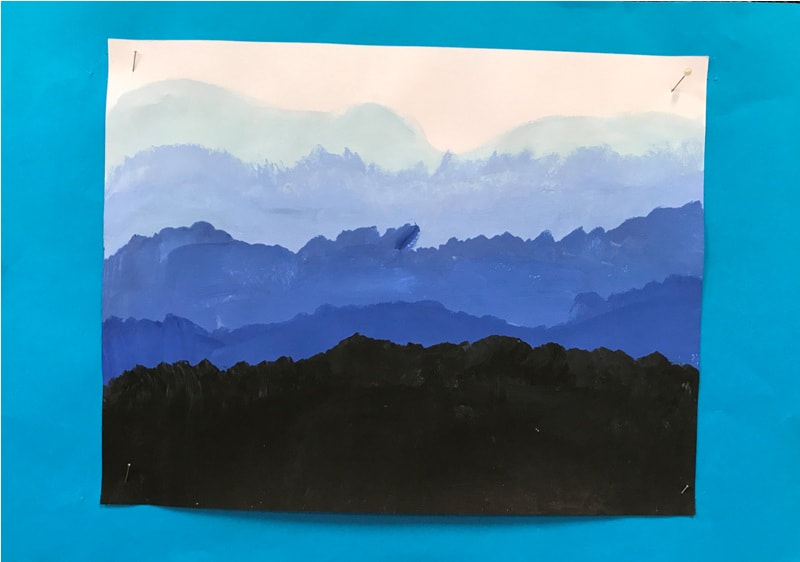 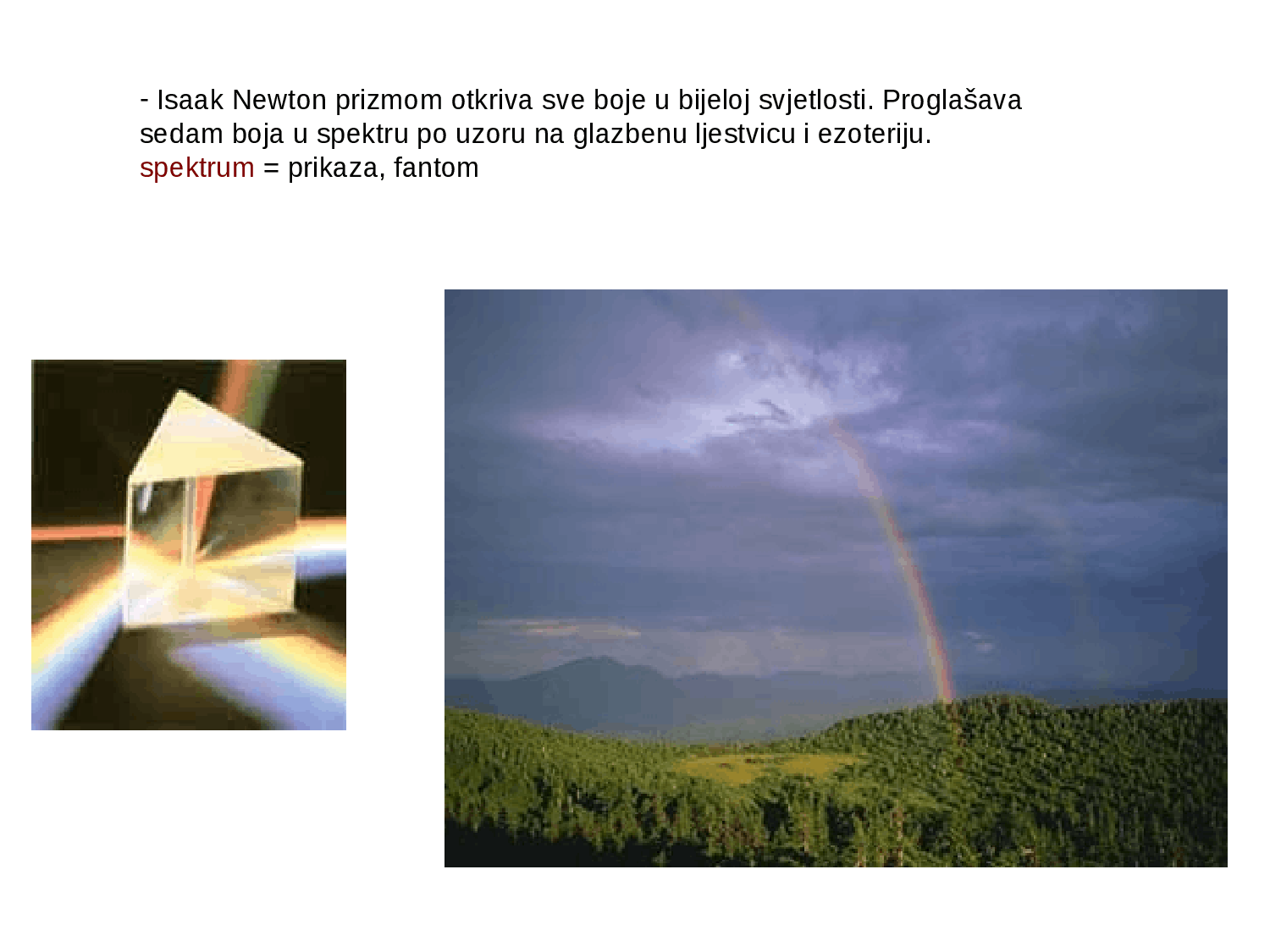 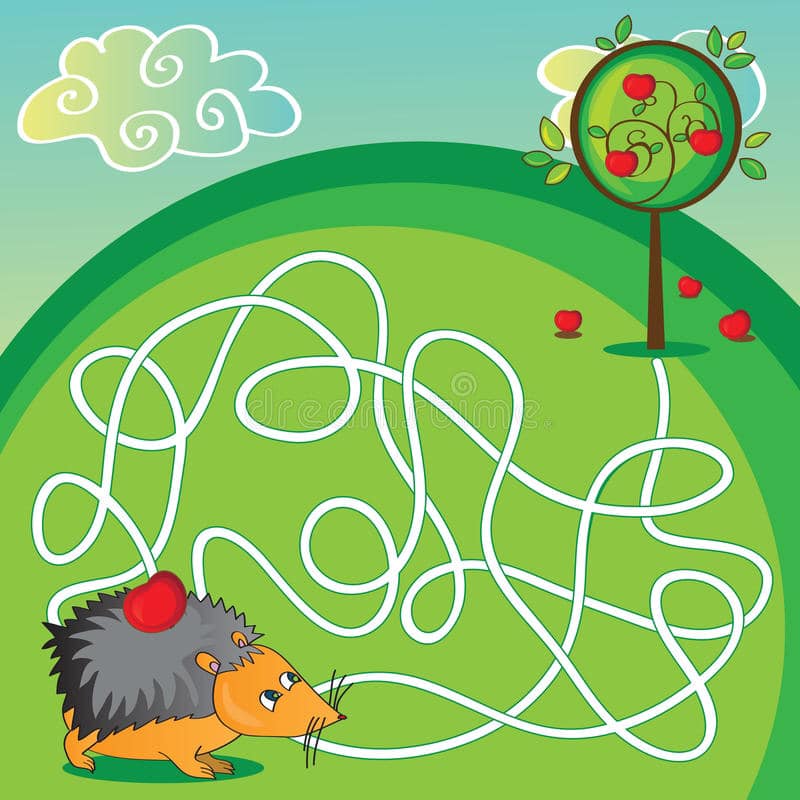 